Užduotis.Perskaityk pasakojimą Linos mokyklaČia naujoji Linos mokykla. Ant mokyklos sienos yra didelis užrašas: MOKYKLA. Stogas yra raudonas, o sienos - geltonos spalvos. Languose yra mėlynos užuolaidos. Kairėje mokykloje pusėje yra vaikų žaidimo aikštelė. Joje yra sūpynės ir smėlio dėžė. Dešinėje mokyklos pusėje auga aukštas medis, o šalia jo stovi automobilis. Priešais mokyklą yra gatvė, pėsčiųjų perėja ir šaligatvis.Nupiešk tai, kas aprašyta tekste.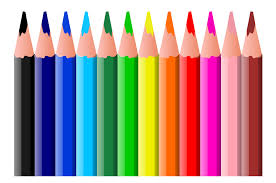 pav. 1 Spalvoti pieštukai